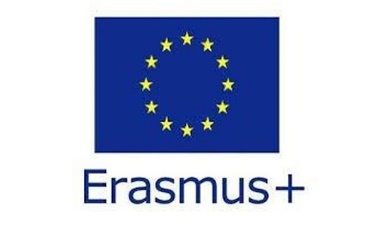 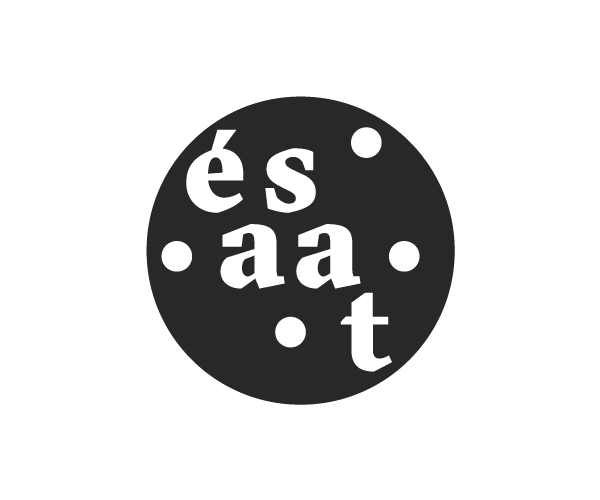 Lettre d’engagementMobilité 2022-23Je soussigné(e)NOM Prénom : ………….………………………………………………………………………………………………………..………………………………………………………………………………………..………… Section	 :………….…………………………………………………………………………………			Mention :……………………..……………………………………………………Email :……………………..………………………………………………………………………………………Tél : ……………………..……………………………………………………………………………………………Vous avez été sélectionné.e pour participer au programme de mobilité internationale dans le cadre de vos études.Afin de valider les demandes auprès des établissements d’accueil, nous vous demandons de compléter ce formulaire   J’accepte la destination qui m’est proposée : Pays : .………………………………………………………………………………………………………… Ecole  : …………………………………………………………………………………………………………  Je refuse la destination proposée pour le.s motif.s suivant.s : ………….………………………………………………………………………………………………………..……………………………………………………………………………………………………………………………………………………………………………..………………………………………………………………….………………………………………………………………………………………………………..……………………………………………………………………………………………………………………………………………………………………………..………………………………………………………………….………………………………………………………………………………………………………..……………………………………………………………………………………………………………………………………………………………………………..………………………………………………………Dans l’affirmative,je m’engage à : Informer le Bureau des Relations Internationales de toute annulation / interruption de ma mobilité le plus tôt possible.Transmettre les documents nécessaires à la constitution du dossier de mobilité et de mon inscription dans l’établissement d’accueil dans les délais impartis.Respecter la durée et le programme de mobilité prévus par le contrat.Signaler au Bureau des Relations Internationales toute modification éventuelle concernant ma mobilité Etre bénéficiaire d’une couverture santéd’une assurances responsabilité civile, rapatriement sanitaire, accident du travail,d’une carte européenne d’assurance maladied’une carte d’identité ou d’un passeport valide pour toute la durée de la mobilité à l’étranger.Rembourser, le cas échéant, le trop-perçu de ma bourse, si ma mobilité venait à être écourtée.Important :Afin de pouvoir confirmer votre mobilité, nous vous demandons de préparer un CV, une lettre de motivation et un book (5/6 pages) dans la langue qui sera pratiquée dans le pays d’accueil, à remettre avant la date qui vous sera notifiée dans l’e-mail qui accompagne cette demande.Sans réponse de votre part à cette date, nous considérerons que vous avez abandonné votre projet.Pour toute correspondance qui concerne votre mobilité, à des fins de traçabilité, nous vous demandons d’utiliser systématiquement la messagerie ce.0594391c@ac-lille.fr en destinataire principal ainsi que gs.sanjuan14@gmail.comcomme destinataire en copieFait à …………………………. Le  …….   / …… /  …………..Signature de l’étudiant Précédée de la mention manuscrite « lu et approuvé »